 УТВЕРЖДАЮ                                                                                        Руководитель ГЦИ СИ ВНИИМС__________________  В.Н.Яншин	М.п.                                " _____ " ______________2004 гИНСТРУКЦИЯИзмерители сопротивления заземления цифровыемодели 4105А фирмы Kyoritsu electrical instruments Works, Ltd., Япония.Методика поверкиГосреестр № 28001-04Москва 2004С О Д Е Р Ж А Н И ЕНастоящая инструкция распространяется на измерители сопротивления заземления модели 4105А (в дальнейшем – измерители) и устанавливает методы и средства их первичной и периодической поверки.Межповерочный интервал измерителей – 1 год.1  ОПЕРАЦИИ ПОВЕРКИПри проведении поверки должны выполняться операции, указанные в таблице 1.Таблица 12  Средства поверкиПри проведении поверки должны применяться средства поверки, указанные в таблице 2.Таблица 2Допускается применять другие средства поверки, удовлетворяющие по точности требованиям настоящей инструкции.ТРЕБОВАНИЯ К КВАЛИФИКАЦИИ ПОВЕРИТЕЛЕЙПоверка измерителей сопротивления заземления цифровых проводится квалифицированным персоналом лабораторий, аккредитованных в установленном порядке.Поверку  измерителей должен выполнять поверитель, прошедший инструктаж по технике безопасности, освоивший работу с данным прибором и  используемыми эталонами. Поверитель должен быть аттестован в соответствии с  ПР 50.2.012-94 “ГСИ. Порядок аттестации поверителей средств измерений”. ТРЕБОВАНИЯ БЕЗОПАСНОСТИ При проведении поверки необходимо соблюдать требования безопасности, предусмотренные "Правилами технической эксплуатации электроустановок потребителей и правилами техники безопасности при эксплуатации электроустановок потребителей"  (изд. 3), ГОСТ 12.2.007.0, ГОСТ 12.1.019., ГОСТ 22261, указаниями по безопасности, изложенными в руководстве по эксплуатации на прибор, применяемые эталоны и вспомогательное оборудование.5  УСЛОВИЯ ПОВЕРКИ При проведении поверки должны быть соблюдены следующие условия:температура воздуха				- (23  5) оС;относительная влажность воздуха		- (30 – 80) %;атмосферное давление			- (84 –106) кПа;	(630 – 795) мм.рт.ст;положение					- горизонтальное;Питание                                                         -6 батарей типа АА 1,5В.6  ПРОВЕДЕНИЕ ПОВЕРКИ6.1 Внешний осмотрПри проведении внешнего осмотра должно быть установлено:соответствие комплектности, отчетливая видимость всех надписей, предусмотренных нормативно-технической документацией на измерители, отсутствие следующих неисправностей и дефектов:неудовлетворительное крепление деталей электрических соединений и зажимов;непрочное крепление стекол, трещины, царапины, загрязнения и другие изъяны, мешающие отсчитыванию показаний;коробление или загрязненность шкалы;следы повреждения изоляции измерителя;наличие отсоединившихся частей внутри измерителя.6.2 Проверка электрической прочности изоляции Изоляция измерителя должна выдерживать в течение одной минуты действие напряжения 3700 В (действующего значения) переменного тока частотой 50 Гц.Измеритель считается выдержавшим испытания, если не произошло пробоя изоляции.Таблица 3Примечание:Х – показание на дисплее, в единицах физической величины;dgt- единица младшего индицируемого разряда.6.3 Определение сопротивления изоляции Сопротивление изоляции определять при измерительном напряжении 500 В.Измеритель считается выдержавшим испытания, если сопротивление изоляции между закороченными зажимами и корпусом не менее 50 МОм.6.4 ОпробованиеПри опробовании проверяют исправность переключателей, невозможность установки переключателей хотя бы в одно из предусмотренных положений, проворачивание креплений переключателей должны отсутствовать.Включают измеритель и подготавливают его к работе. К зажимам «E» и «С», «Р»  измерителя по схеме рисунок 1 подключают магазин сопротивлений, позволяющий устанавливать сопротивления во всех диапазонах измерений, и убеждаются в том, что прибор проводит измерение. Примечание. Проверку проводить на всех измерительных напряжениях. 6.5 Проверка основной погрешности6.5.1 Проверка  основной погрешности при измерении сопротивления заземленияПодключить к измерителю магазин сопротивления Р4831 согласно  схеме на рисунке 1.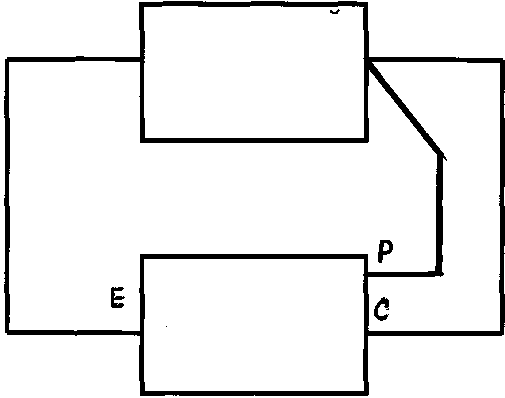 Рисунок 1 Схема соединенийпри проверке погрешности в режиме                      измерения сопротивления заземления Провести измерение сопротивления в четырех точках диапазона. Значения сопротивлений, набираемые на магазине сопротивлений Р 4831, выбираются  соответствующими 0,1; 03; 0,6 и 0,95 диапазона измерений. В каждой точке провести десять измерений. Определить абсолютную погрешность измерений (при каждом измерении) по формуле:                                 ,                                где:   RX – измеренное сопротивление;          RM – значение сопротивления, набранное на магазине сопротивления Р4831.   Выбрать из массива вычисленных   максимальное абсолютное значение   и вычислить основную относительную погрешность по формуле:            .Измерители считаются выдержавшими испытания, если значение d основной относительной погрешности во всех проверяемых точках не превышает пределов допускаемой основной погрешности, приведенных в  таблице 3.6.5.2 Проверка основной погрешности при измерении напряжения заземленияВ режиме измерения напряжения заземления подключить к измерителю источник переменного (50 Гц)  напряжения -  устройство У-300  и вольтметр согласно схеме  рисунке 2.                                                       Р            	Е                      Рисунок 2 Схема соединения при проверке погрешности в режиме измерения напряжения заземленияВыбрать режим измерения напряжения.Провести измерения переменного напряжения в 3 точках диапазона: 30, 100, 600 В. В каждой точке провести  4 измерения.Определить абсолютную погрешность измерений по формуле:                                  ,                                где:   U – измеренное напряжение;          UPV – значение измерительного напряжения измерителя (показания эталонного вольтметра).Выбрать из массива вычисленных  максимальное абсолютное значение   и вычислить основную относительную погрешность по формуле:            .                                                      Измерители считаются выдержавшими испытания, если значение d основной относительной погрешности во всех проверяемых точках не превышает предела допускаемой основной погрешности, приведенного в  таблице 3. ОФОРМЛЕНИЕ РЕЗУЛЬТАТОВ ПОВЕРКИ7.1  При положительных  результатах  поверки в паспорт  прибора вносится  запись о поверке  и  указывается  срок   проведения следующей поверки. 7.2  При отрицательных  результатах поверки  запись о поверке в паспорте прибора гасится, выдается свидетельство о непригодности.ОБЩИЕ ПОЛОЖЕНИЯ И ОБЛАСТЬ РАСПРОСТРАНЕНИЯ31 ОПЕРАЦИИ ПОВЕРКИ32 СРЕДСТВА ПОВЕРКИ33 ТРЕБОВАНИЯ К КВАЛИФИКАЦИИ ПОВЕРИТЕЛЕЙ44 ТРЕБОВАНИЯ БЕЗОПАСНОСТИ45 УСЛОВИЯ ПОВЕРКИ 46 ПРОВЕДЕНИЕ ПОВЕРКИ46.1 Внешний осмотр46.2 Проверка электрической прочности изоляции46.3 Определение сопротивления изоляции56.4 Опробование56.5 Проверка основной погрешности56.5.1 Проверка  предела допускаемой основной относительной погрешности измерителя, при измерении сопротивления заземления56.5.2 Проверка основной погрешности при измерении напряжения заземления67 ОФОРМЛЕНИЕ РЕЗУЛЬТАТОВ ПОВЕРКИ7Наименование операцииНомер пункта инструкции по поверкеПроведение операции приПроведение операции приНаименование операцииНомер пункта инструкции по поверкепервичной поверкепериодической поверкеВнешний осмотр6.1ДаДаПроверка электрической прочности изоляции6.2ДаНетОпределение сопротивления изоляции6.3ДаНетОпробование6.4ДаДаОпределение основной погрешности измерения сопротивления заземления6.5.1ДаДаПроверка основной погрешности при измерении напряжения заземления6.5.2ДаДаНомер пункта инструкции по поверкеНаименование средств поверки и их нормативно-технические характеристики6.2Пробойная установка УПУ-1, выходное напряжение 10 кВ, погрешность  10%.6.3Мегомметр Ф4102/2-1М, класс точн. 1,56.4, 6.5.1Устройство У 300. Вольтметр В7-38.6.4, 6.5.2 Магазин сопротивлений Р33. Диапазон измерений 0 - 1105Ом, класс  точн. 0,2. Магазин сопротивления Р4043, диапазон измерения 1109 - 11010, класс точн. 0,1. Магазин сопротивления Р4831, класс точн. 0,1 106.Устройство У 300. Вольтметр В7-38.6.5Вольтметры электрические  (типа С50),  вольтметры С508-С511.Конечное значение рабочей части шкалы 600 В; 1,5 кВ; 3 кВ, класс точн. 0,5Модель4105А4105АИзмерение сопротивления заземленияИзмерение сопротивления заземленияИзмерение сопротивления заземленияДиапазоны измерений  0-19,99 Ом 0-199,9 Ом, 0-1999 ОмПределы допускаемой основной погрешности(2%Х+0,1 Ом)(2% Х+3 dgt) св. 20 ОмИзмерение напряжения заземленияИзмерение напряжения заземленияИзмерение напряжения заземленияДиапазоны измерений0-199,9 В  переменного напряжения; частотой 50 Гц0-199,9 В  переменного напряжения; частотой 50 ГцПределы допускаемой основной погрешности (1%Х+4 dgt)(1%Х+4 dgt)